Attachment E – Lesson Feedback Worksheet for Program Operators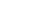 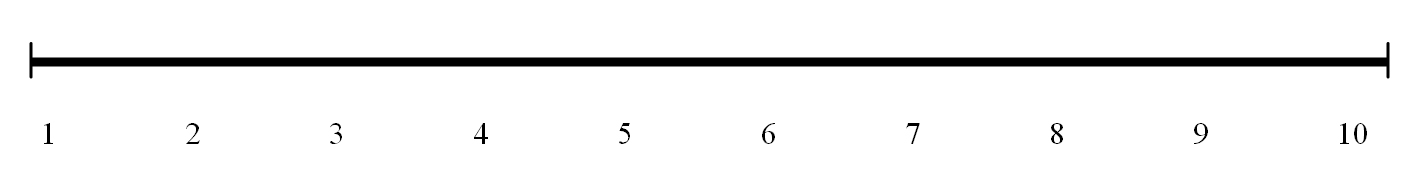 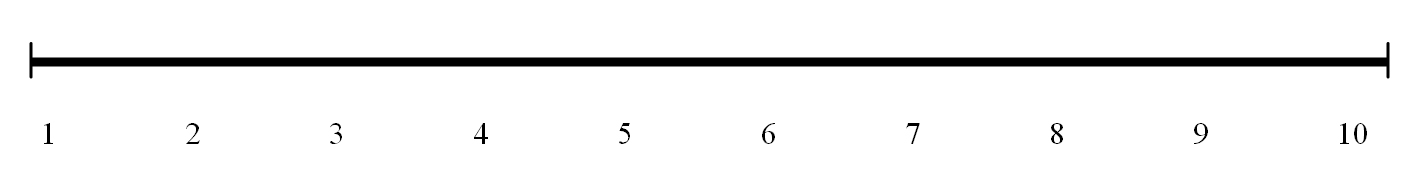 